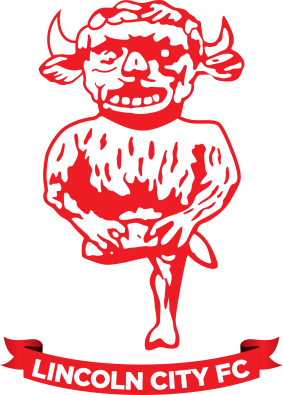 Lincoln City FC Youth AcademyOPEN TRIALS EVENT 2019 REGISTRATION FORMThe information contained in this form will not be shared with any third parties..www.lincolncityyouthacademy.co.ukPlayer SurnamePlayer First NameCurrent Age GroupDate of BirthCurrent ClubPreferred Playing Position(s)Parent/Guardian NameAddressTown/CityPost CodeContact Tel:Alternative Tel:Contact Email:Any relevant medical information: